129090, г. Москва, 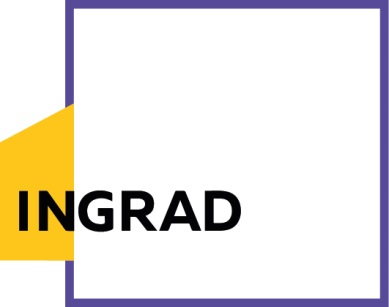  Олимпийский проспект, д .14+7 495 544 11 11info@ingrad.comwww.ingrad.com  Пресс-релизГК «Инград» начинает заселение корпуса № 23 в микрорайоне «Новое Медведково»Москва, 26 мая 2017 года. Группа компаний «Инград» информирует о начале выдачи ключей от квартир в корпусе № 23 микрорайона «Новое Медведково». Группа компаний «Инград» продолжает реализацию масштабного микрорайона «Новое Медведково». На сегодняшний день здесь построены и своевременно введены в эксплуатацию 8 жилых корпусов и детский сад. С 25 мая 2017 года компания начинает передачу квартир участникам долевого строительства в готовом для проживания корпусе № 23.  Осмотр и прием квартир можно осуществить по предварительной записи по телефону +7(499)707-11-75 по будням с 9:00 до 18:00 (обед с 13:00 до 14:00). Традиционно ГК «Инград» заселяет людей в жилые дома, не нарушая сроков строительства, указанных в проектной декларации. Такой результат достигается благодаря стабильным темпам строительства и слаженной работе компании.«Новое Медведково» - это проект комплексной застройки территории с собственной инфраструктурой, расположенный в северной части города Мытищи.На участке площадью 58,6 га предусмотрено строительство более 30 монолитно-кирпичных домов. Общая площадь жилой застройки составляет более 700 тыс. кв. м. Развитая инфраструктура микрорайона представлена необходимой дорожно-транспортной сетью, тремя детскими садами, двумя школами, физкультурно-оздоровительным и медицинским центрами, наземным паркингами, а также гостевыми автостоянками. На первых этажах жилых домов предусмотрены коммерческие площади, где разместятся магазины, аптеки и предприятия сферы услуг, которые обеспечат жителей всем необходимым в пределах микрорайона. Концепция благоустройства включает озеленение территории, наличие детских и спортивных площадок, рекреационных зон и велосипедных дорожек. Микрорайон возводится по самым современным технологиям с использованием качественных строительных и отделочных материалов рядом с Волковским шоссе и имеет удобные выезды на Осташковское и Ярославское шоссе, а также на внешнее кольцо МКАД в районе платформы «Перловская». В 2020 году в Мытищах планируется открытие новой станции метро «Челобитьево».Часть домов уже введена в эксплуатацию и заселена. Окончание реализации проекта намечено на 2028 год.Справка о ГК «Инград»: Группа компаний «Инград» – крупная инвестиционно-девелоперская компания, которая ведет свою деятельность на рынке недвижимости Московского региона с 2012 года. «Инград» ставит перед собой глобальные цели – в кратчайшие сроки войти в топ-10 крупнейших девелоперов России. ГК «Инград» специализируется на строительстве жилых комплексов комфорт и бизнес-класса в Москве и ближнем Подмосковье, уделяя особое внимание соблюдению сроков и качеству строительства, формированию комплексной комфортной среды для жителей, созданию доступной и разнообразной образовательной, спортивной, бытовой инфраструктуры. На сегодняшний день портфель текущих и перспективных проектов ГК «Инград» составляет 3,8 млн кв. м недвижимости в наиболее удачных локациях Московского региона.Группа компаний ведет активное строительство двух масштабных проектов комплексного освоения территории в Московской области: «Новое Медведково» и «Новое Пушкино». В 2016 компания заявила о себе на рынке недвижимости столицы: началась реализация жилых комплексов «Петра Алексеева, 12А», «Вавилова, 69». В начале 2017 года ГК «Инград» приступила к строительству ЖК «Михайлова, 31». В течение года планируется вывод на рынок столицы еще 7 жилых комплексов.Весной 2017 года компания заявила о грядущем объединении девелоперских компаний «Инград» и «ОПИН» под единым брендом «Инград». После завершения объединения до конца 2017 года на различных этапах разработки и реализации в группе будут находиться 15 жилых проектов.Залог успеха компании заключается не только в ее надежности, финансовой устойчивости и безукоризненной репутации на рынке, но и в тщательной проработке концепции девелоперских проектов, включая локацию, транспортную доступность и экологическое окружение. Это позволяет всем жилым комплексам от ГК «Инград» быть конкурентными на рынке и востребованными у покупателей.